НАКАЗ05.04.2016				м. Харків					№ 150Про призначення посадових осіб, відповідальних за підготовку, розміщення, актуальність, достовірність та оновлення інформації, що підлягає оприлюдненню у формі відкритих даних на сайті Харківської міської ради, міського голови та виконавчого комітету та на Єдиному державному веб-порталі відкритих данихВідповідно до постанови Кабінету Міністрів України від 21.10.2016 № 835 «Про затвердження Положення про набори даних, які підлягають оприлюдненню у формі відкритих даних» та з метою виконання розпорядження Харківського міського голови від 22.03.2016 № 50 «Щодо забезпечення доступу до публічної інформації у формі відкритих даних у Харківській міській раді та її виконавчих органах» НАКАЗУЮ:Затвердити перелік наборів відкритих даних Департаменту освіти Харківської міської ради , які підлягають оприлюдненню у формі відкритих даних:довідник навчальних закладів та управлінь освітою м. Харкова;інформація про організаційну структуру Департаменту освіти Харківської міської ради;звіт про використання бюджетних коштів Департаментом освіти Харківської міської ради;звіти щодо задоволення запитів на інформацію Департаментом освіти Харківської міської ради;річний план закупівель Департаменту освіти Харківської міської ради;інформація про систему обліку, види інформації, яка зберігається Департаментом освіти Харківської міської ради;реєстр (перелік) наборів відкритих даних Департаменту освіти Харківської міської ради;накази Департаменту освіти Харківської міської ради;фінансова звітність Департаменту освіти Харківської міської ради;перелік укладених договорів Департаментом освіти Харківської міської ради.Призначити відповідальну особу за організацію роботи з інформацією, що підлягає оприлюдненню у формі відкритих даних на сайті Харківської міської ради, міського голови та виконавчого комітету та на Єдиному державному веб-порталі відкритих даних Закіпного Миколу Миколайовича, начальника загального відділу Департаменту освіти.Закіпному М.М., начальнику загального відділу Департаменту освіти:Забезпечити координацію роботи співробітників Департаменту освіти з інформацією, що підлягає оприлюдненню у формі відкритих даних на сайті Харківської міської ради, міського голови та виконавчого комітету та на Єдиному державному веб-порталі відповідно до вимог Положення про набори даних, які підлягають оприлюдненню у формі відкритих даних, затвердженого постановою Кабінету Міністрів України від 21.10.2016 № 835 «Про затвердження Положення про набори даних, які підлягають оприлюдненню у формі відкритих даних» (далі – Положення).Надавати консультативну допомогу відповідальним особам за підготовку, актуальність, достовірність та своєчасність оновлення інформації, що підлягає оприлюдненню у формі відкритих даних на сайті Харківської міської ради, міського голови та виконавчого комітету та на Єдиному державному веб-порталі відкритих даних, щодо розробки паспортів наборів даних.Постійно4. Призначити відповідальних осіб за розміщення інформації, що підлягає оприлюдненню у формі відкритих даних на сайті Харківської міської ради, міського голови та виконавчого комітету та на Єдиному державному веб-порталі відкритих даних, Дегтярьову Оксану Анатоліївну, головного спеціаліста загального відділу Департаменту освіти, та Войтенка Євгена Олександровича, інженера з інформаційно-методичного та технічного забезпечення Науково-методичного педагогічного центру Департаменту освіти.5. Дегтярьовій О.А., головному спеціалісту загального відділу Департаменту освіти, Войтенку Є.О., інженеру з  інформаційно-методичного та технічного забезпечення Науково-методичного педагогічного центру Департаменту освіти, забезпечити своєчасність розміщення інформації, що підлягає оприлюдненню у формі відкритих даних на сайті Харківської міської ради, міського голови та виконавчого комітету та на Єдиному державному веб-порталі відкритих даних, відповідно до норм, встановлених Положенням.ПостійноПризначити відповідальними особами за підготовку, актуальність, достовірність та своєчасність оновлення інформації, що підлягає оприлюдненню у формі відкритих даних на сайті Харківської міської ради, міського голови та виконавчого комітету та на Єдиному державному веб-порталі відкритих даних:Відповідальним особам за підготовку, актуальність, достовірність та своєчасність оновлення інформації, що підлягає оприлюдненню у формі відкритих даних на сайті Харківської міської ради, міського голови та виконавчого комітету та на Єдиному державному веб-порталі відкритих даних:Розробити паспорти набрів даних які підлягають оприлюдненню у формі відкритих даних, згідно з Положенням.До 18.04.2016Підготувати набори даних для оприлюднення у формі відкритих даних на сайті Харківської міської ради, міського голови та виконавчого комітету та на Єдиному державному веб-порталі відкритих даних.До 18.04.2016Забезпечити актуальність та достовірність інформації, що оприлюднюється у формі відкритих даних на сайті Харківської міської ради, міського голови та виконавчого комітету та на Єдиному державному веб-порталі відкритих даних, та своєчасність її оновлення.ПостійноІнженеру з інформаційно-методичного та технічного забезпечення Науково-методичного педагогічного центру Войтенку Є.О. розмістити цей наказ на офіційному сайті Департаменту освіти.До 09.04.2016Контроль за виконанням цього наказу покласти на Стецюру Т.П., заступника директора Департаменту освіти.Директор Департаменту освіти	О. І. ДеменкоЗ наказом ознайомлені:Стецюра Т.П.Закіпний М.М.Коротка Л.В.Кожевнікова М.В.Дегтярьова О.А.Войтенко Є.О.Дегтярьова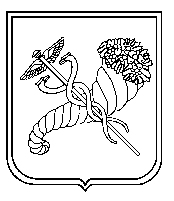 Ідентифікаційний номер набору данихНайменування набору данихПосадова особа, що відповідає за підготовку, актуальність та достовірність інформації ДОХМР-НД1Довідник навчальних закладів та управлінь освітою м. ХарковаДегтярьова О.А., головний спеціаліст загального відділуДОХМР-НД2Інформація про організаційну структуру Департаменту освіти Харківської міської радиЗакіпний М.М., начальник загального відділуДОХМР-НД3Звіт про використання бюджетних коштів Департаментом освіти Харківської міської радиКоротка Л.В.,  начальник відділу бухгалтерського обліку та звітностіДОХМР-НД4Звіти щодо задоволення запитів на інформацію Департаментом освіти Харківської міської радиКожевнікова М.В., головний спеціаліст загального відділуДОХМР-НД5Річний план закупівель Департаменту освіти Харківської міської радиКоротка Л.В., начальник відділу бухгалтерського обліку та звітності – головний бухгалтерДОХМР-НД6Інформація про систему обліку, види інформації, яка зберігається Департаментом освіти Харківської міської радиКожевнікова М.В., головний спеціаліст загального відділуДОХМР-НД7Реєстр (перелік) наборів відкритих даних Департаменту освіти Харківської міської радиДегтярьова О.А., головний спеціаліст загального відділуДОХМР-НД8Накази Департаменту освіти Харківської міської радиЗакіпний М.М., начальник загального відділуДОХМР-НД9Фінансова звітність Департаменту освіти Харківської міської радиКоротка Л.В., начальник відділу бухгалтерського обліку та звітності – головний бухгалтерДОХМР-НД10Перелік укладених договорів Департаментом освіти Харківської міської радиКоротка Л.В., начальник відділу бухгалтерського обліку та звітності – головний бухгалтер